Zápisze zasedání Zastupitelstva města Jevišovice,konaného dne 15. února 2023, od 18:00 hodinv zasedací místnosti Městského úřadu Jevišovice.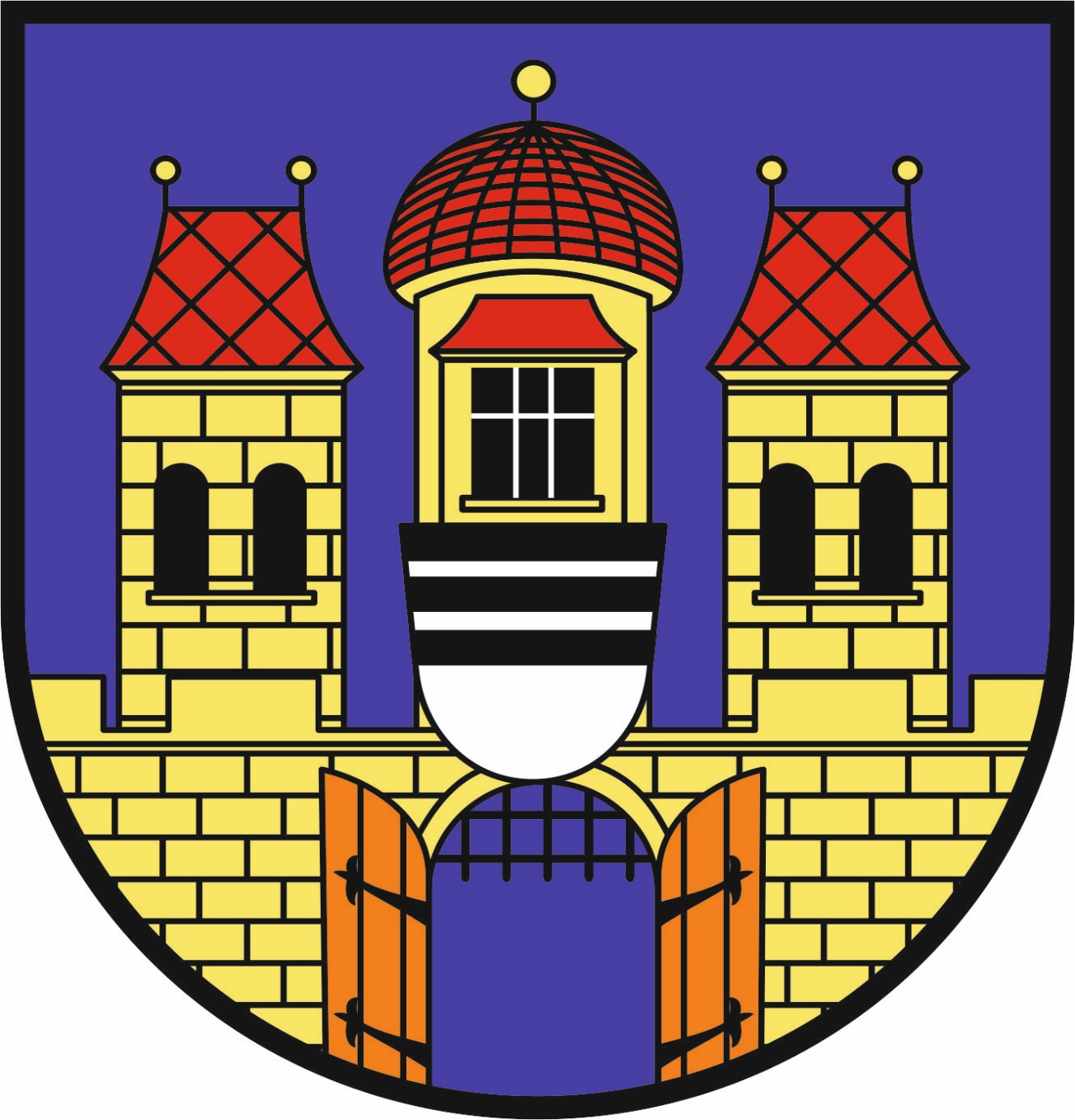 Zasedání Zastupitelstva města Jevišovice (dále též jako „zastupitelstvo“) bylo zahájeno v 18:00 hodin starostou města Pavlem Málkem (dále jako „předsedající“). Předsedající schůze konstatoval, že zasedání bylo řádně svoláno. Předsedající schůze dále z prezenční listiny přítomných členů zastupitelstva konstatoval, že je přítomno 8 členů zastupitelstva (z celkového počtu 9 členů zastupitelstva). Zastupitelstvo je tedy usnášeníschopné.Ověřovatelé zápisu a zapisovatel Předsedající navrhl určit ověřovateli zápisu K. Svobodovou a Z. Komůrkovou,  zapisovatelem R. Auerovou.  K návrhu nebyly vzneseny žádné protinávrhy. Návrh usnesení:Zastupitelstvo města Jevišovice určuje ověřovateli K. Svobodovou a Z. Komůrkovou a zapisovatelem R. Auerovou. Výsledek hlasování:   	Pro 8 	 	Proti 0   	Zdrželi se 0Usnesení č. 1 bylo schváleno. Zastupitelstvo města  Jevišovice určuje ověřovateli K. Svobodovou a Z. Komůrkovou a zapisovatelem R. Auerovou. Předsedající seznámil přítomné s návrhem programu v souladu s pozvánkou, předanou členům zastupitelstva a v souladu s informací zveřejněnou na úřední desce. K návrhu programu nebyly vzneseny návrhy na doplnění. Předsedající dal hlasovat o návrhu programu. Rozpočet města Jevišovice pro 2023Příspěvky a dary spolkům pro rok 2023  Nabídka FVE - projekt Nabídka vybudování parkovacích stání Připravované žádosti o dotaceNabídka opravy zámecké zdi Žádost spolku Zdravotní klaun Žádost ADRA Darování pozemku SÚS JMK Směnna pozemku s panem Valáškem Věcné břemeno E GD VŘ Re Use a komunikace  Návrh usnesení:Starosta navrhuje schválit program jednání zastupitelstva.Výsledek hlasování:   	Pro  8 		Proti  0  	Zdrželi se  0Usnesení č.  2   bylo schváleno. Zastupitelstvo města Jevišovice schválilo program jednání zastupitelstva.Ad 1)  Starosta předložil návrh rozpočtu města na rok 2023. Rozpočet byl navržen a projednán v rozpočtovém výboru. Návrh rozpočtu byl řádně vyvěšen na veřejné desce města (fyzické i elektronické).  Starosta navrhuje rozpočet schválit. Návrh usnesení: Zastupitelstvo města Jevišovice schvaluje rozpočet města na rok 2023.   Výsledek hlasování:   	Pro  8	 	Proti 0	 Zdrželi se 0Usnesení č. 3  bylo schváleno.Zastupitelstvo schválilo rozpočet města Jevišovice na rok 2023 dle přiloženého návrhu .Ad 2) Příspěvky pro rok 2023 a dary spolkům Starosta předložil návrh na rozdělení příspěvků města a také darů jednotlivým spolkům. Návrh je následující a přiložen jako příloha zápisu.  Návrh usnesení:Starosta navrhuje schválit příspěvky a dary dle předloženého návrhu.   Výsledek hlasování:   	Pro  7 	 	Proti 0	 	Zdrželi se 1Usnesení č. 4   bylo  schváleno.Zastupitelstvo schválilo rozdělení příspěvků a darů dle přiloženého návrhu. Ad 3) Nabídka projektů FVE Starosta předložil 2 nabídky na realizaci FVE na budovách radnice, školy a hasičárny. Nabídku na projektovou dokumentaci k FVE předložili 2 firmy, a to ASITIS a DaA Melirorem, s.r.o. obě nabídky byly předloženy zastupitelům k posouzení.Návrh usnesení: Starosta navrhuje vybrat levnější variantu, a to společnosti DaA Meliorem.  Starosta také uvedl, že nabídky jsou v některých věcech rozdílné a nesrovnatelné.   Výsledek hlasování:   	Pro  8	 	Proti 0	 Zdrželi se 0 Usnesení č. 5  bylo  schváleno.Zastupitelstvo schválilo objednávku projektové dokumentace od firmy DaM Meliorem, s.r.o dle návrhu přiloženého k zápisu.  Ad 4) Vybudování parkovacích míst na parc. č. 928/1 a 928/121Starosta předložil návrh na stavební úpravu parc. č. 928/1 a 928/121 dle předloženého návrhu . Návrh akceptuje umístění kontejneru na bioodpad, nádob na tříděný odpad a také parkovací stání. Starosta také předložil cenovou nabídku firmy  Tkomplet stav s.r.o., ič: 17467632Návrh byl probrán a rozvinula se diskuse. Starosta byl pověřen, aby nechal návrh přepracovat tak, aby zde bylo možno umístit 2 kontejnery BIO vedle sebe a také, aby pod nimi nebyly trvale zpevněné plochy. Také bude zajištěna další cenová nabídka na přepracovaný projekt. Návrh usnesení:Starosta navrhuje schválit přepracování návrhu na vybudování stání, včetně umístění kontejnerů na bioodpad a tříděný odpad a zajištění další cenové nabídky pro realizaci.  Výsledek hlasování:   	Pro  8	 	Proti 0	 Zdrželi se 0Usnesení č. 6 bylo  schváleno.Zastupitelstvo schválilo přepracování návrhu na vybudování stání včetně umístění kontejnerů na bioodpad a tříděný odpad a zajištění další cenové nabídky pro realizaci. Ad 5) Připravované žádosti o dotace z JmK Starosta informoval, že město připravuje žádosti o dotace z rozpočtu Jihomoravského kraje, a to na následující akce: Vybavení hasičské zásahové jednotky Oprava zámecké zdi v zahradě Stezka údolím Jevišovky Oprava kostela Chladící boxy Zastupitelstvo bere na vědomí. Ad 6) Nabídka opravy zámecké zdi Starosta předložil nabídku firmy Tkomplet stav s.r.o., ič: 17467632 na opravu zámecké zdi v zahradě. Konají se zde kulturní akce a zdi jsou opadané. Starosta předložil cenovou nabídku a informoval, že pro realizaci stavby také budou žádat o dotaci z Jihomoravského kraje. Návrh usnesení: Starosta navrhuje s nabídkou souhlasit, ale realizovat až po případné přidělené dotaci z JMK.   Výsledek hlasování:   	Pro  8	 	Proti 0	 Zdrželi se 0Usnesení č. 7  bylo  schváleno.Zastupitelstvo schválilo nabídku firmy Tkomplet stav s.r.o., ič: 17467632 na opravu zámecké zdi, k realizaci ale dojde až po případném získání dotace z Jihomoravského kraje jako podpory. Ad 7) Žádost spolku Zdravotní klaun Starosta předložil žádost spolku Zdravotní klaun a otevřel k ní diskusi. Zastupitelé probrali možnosti podpory sociálních spolků. Návrh usnesení: Zastupitelstvo města Jevišovice souhlasí s poskytnutím fiannčího příspěvku spolku Zdravotní klaun dle předložené žádosti.   Výsledek hlasování:   	Pro  0	 	Proti 4	 Zdrželi se 4Usnesení č. 7  nebylo  schváleno.Zastupitelstvo nesouhlasí s poskytnutím finančního příspěvku spolku Zdravotní klaun. Ad 8) Žádost spolku ADRA Starosta předložil žádost spolku ADRA a vysvětlil formy spolupráce s tímto spolkem v minulosti. Návrh usnesení:  Zastupitelstvo města souhlasí s poskytnutím daru spolku ADRA.Výsledek hlasování:   	Pro  0	 	Proti 4	 Zdrželi se 4Usnesení č. 9 nebylo  schváleno.Zastupitelstvo nesouhlasí s poskytnutím finančního příspěvku spolku ADRA.  Ad 9) Darování pozemku SÚS JMK Starosta předložil GP pro rozdělení pozemku. Bylo zjištěno, že komunikace ve správě SÚS JMK je umístěna na pozemku města. Proto bylo vyvoláno jednání s SÚS a starosta navrhuje pozemky umístěné pod komunikací darovat SÚS JMK. Jedná se o parcely dle geometrického plánu č. 1025-439/2022 ze dne 30. 11. 2022 odděluje z pozemku p. č. 1759/1 část nově označenou jako pozemek p. č. 1759/50, ostatní plocha – silnice, o výměře 245 m2, a z pozemku p. č. 1867 část nově označenou jako pozemek p. č. 1867/2, ostatní plocha – silnice, o výměře 63 m2, v k. ú. a obci Jevišovice.Návrh usnesení: Starosta navrhuje darovat SÚS JMK pozemky, umístěné pod komunikací, dle geometrického plánu č. 1025-439/2022 ze dne 30. 11. 2022 odděluje z pozemku p. č. 1759/1 část nově označenou jako pozemek p. č. 1759/50, ostatní plocha – silnice, o výměře 245 m2, a z pozemku p. č. 1867 část nově označenou jako pozemek p. č. 1867/2, ostatní plocha – silnice, o výměře 63 m2, v k. ú. a obci Jevišovice.Výsledek hlasování:   	Pro  8	 	Proti 0	 Zdrželi se 0Usnesení č. 10 bylo  schváleno.Zastupitelstvo města odsouhlasilo darování pozemku pod komunikací SÚS JMK, dle geometrického plánu č. 1025-439/2022 ze dne 30. 11. 2022 kde odděluje z pozemku p. č. 1759/1 část nově označenou jako pozemek p. č. 1759/50, ostatní plocha – silnice, o výměře 245 m2, a z pozemku p. č. 1867 část nově označenou jako pozemek p. č. 1867/2, ostatní plocha – silnice, o výměře 63 m2, v k. ú. a obci Jevišovice.Ad 10) Směnná smlouva s panem Valáškem Starosta předložil návrh na směnu pozemků: Městskou parcelu  č. 961/80 v k.ú. a obci Jevišovice  o výměře 18 m2,která  byla oddělena na základě geometrického plánu pro rozdělení pozemku zhotoveného Zdeněk Popelka, GAK – geodetické práce Dvořákova 21, 669 02 Znojmo. č. plánu 927-656/2019 pro okres Znojmo, obec Jevišovice, k. ú. Jevišovice. Geometrický plán byl ověřen oprávněným zeměměřičským inženýrem Ing. Petrem Gabrielem dne 22. 8. 2019 pod číslem 249/2019, za parcelu ve vlastnictví manželů Rudolf Valášek a Marie Valášková - parcela č.  961/81 v k.ú. a obci Jevišovice  o výměře 11 m2, která  byla oddělena na základě geometrického plánu pro rozdělení pozemku zhotoveného Zdeněk Popelka, GAK – geodetické práce Dvořákova 21, 669 02 Znojmo. č. plánu 927-656/2019 pro okres Znojmo, obec Jevišovice, k. ú. Jevišovice. Geometrický plán byl ověřen oprávněným zeměměřičským inženýrem Ing. Petrem Gabrielem dne 22. 8. 2019 pod číslem 249/2019.Návrh usnesení: Zastupitelstvo města souhlasí se směnou pozemků: Parcelu  č. 961/80 v k.ú. a obci Jevišovice  o výměře 18 m2, která  byla oddělena na základě geometrického plánu pro rozdělení pozemku zhotoveného Zdeněk Popelka, GAK – geodetické práce Dvořákova 21, 669 02 Znojmo č. plánu 927-656/2019 pro okres Znojmo, obec Jevišovice, k. ú. Jevišovice. Geometrický plán byl ověřen oprávněným zeměměřičským inženýrem Ing. Petrem Gabrielem dne 22. 8. 2019 pod číslem 249/2019za parcelu ve vlastnictví manželů Rudolf Valášek a Marie Valášková, kteří  jsou vlastníky pozemku Parcela č.  961/81 v k.ú. a obci Jevišovice  o výměře 11 m2, která  byla oddělena na základě geometrického plánu pro rozdělení pozemku zhotoveného Zdeněk Popelka, GAK – geodetické práce Dvořákova 21, 669 02 Znojmo. č. plánu 927-656/2019 pro okres Znojmo, obec Jevišovice, k. ú. Jevišovice. Geometrický plán byl ověřen oprávněným zeměměřičským inženýrem Ing. Petrem Gabrielem dne 22. 8. 2019 pod číslem 249/2019.Výsledek hlasování:   	Pro  8	 	Proti 0	 Zdrželi se 0Usnesení č. 11  bylo  schváleno.Zastupitelstvo města odsouhlasilo směnu pozemků A to parcelu města  č. 961/80 v k.ú. a obci Jevišovice  o výměře 18 m2,která  byla oddělena na základě geometrického plánu pro rozdělení pozemku zhotoveného Zdeněk Popelka, GAK – geodetické práce Dvořákova 21, 669 02 Znojmo. č. plánu 927-656/2019 pro okres Znojmo, obec Jevišovice, k. ú. Jevišovice. Geometrický plán byl ověřen oprávněným zeměměřičským inženýrem Ing. Petrem Gabrielem dne 22. 8. 2019 pod číslem 249/2019za parcelu ve vlastnictví manželů Rudolf Valášek a Marie Valášková, kteří  jsou vlastníkem pozemku parcela č.  961/81 v k.ú. a obci Jevišovice  o výměře 11 m2,která  byla oddělena na základě geometrického plánu pro rozdělení pozemku zhotoveného Zdeněk Popelka, GAK – geodetické práce Dvořákova 21, 669 02 Znojmo. č. plánu 927-656/2019 pro okres Znojmo, obec Jevišovice, k. ú. Jevišovice. Geometrický plán byl ověřen oprávněným zeměměřičským inženýrem Ing. Petrem Gabrielem dne 22. 8. 2019 pod číslem 249/2019.Ad 11) Věcné břemeno E GD Starosta předložil smlouvu s EGD na VB pro nemovitost RD 316. Jedná se o vybudování samostatné elektro přípojky pro pozemek sousedící s nemovitostí č.p. 316. Návrh smlouvy předložila společnost E GD. Návrh usnesení:Starosta navrhuje smlouvu se společností EGd na přípojku elektro pro nemovitost č.p. 316 , schválit.  Výsledek hlasování:   	Pro  8	 	Proti 0	 Zdrželi se  0Usnesení č. 12  bylo  schváleno.Zastupitelstvo odsouhlasilo uzavření smlouvy o věcném břemeni pro nemovitost č.p. 316 se společností E GD na vybudování elektro přípojky. Ad 12) Zadávací podmínky na komunikaci Černínská Starosta předložil návrh zadávacích podmínek na realizaci akce Komunikace Černínská.  Dokumentace byla zpracovaná panem Bc. Husákem a doručena všem zastupitelům. Připomínky ze strany zastupitelů nezazněly, starosta navrhl časovou lhůtu 7 dnů  pro zaslání vyjádření jednotlivých zastupitelů k ZD, které by byly následně zapracovány.   Návrhy usnesení: Starosta navrhl ZD schválit spolu s tím, že budou zapracovány připomínky sdělené ze strany zastupitelů v časovém termínu 7 dnů. Výsledek hlasování:   	Pro  8	 	Proti 0 	 Zdrželi se 0Usnesení č.13 bylo  schváleno.Zastupitelstvo města schválilo ZD dokumentaci na akci Komunikace Černínská, s tím, že připomínky zastupitelů budou sděleny do 7 dnů a zapracovány. Ad 13) DPS rekonstrukce ZŠ a MŠ Jevišovice Starosta předložil 2 nabídky na realizaci DPS rekonstrukce budovy Komenia. Starosta navrhuje využít nabídku nižší, a také s dobrými referencemi z minulých zakázek, což je nabídka Ing. R.  Zvěřiny. K bodu se rozvinula diskuse ohledně ceny PD. Starosta vysvětlil, že se jedná o dokumentaci k provedení stavby, která bude třeba pro realizaci, ale k podání žádosti o dotaci můžeme mít nižší stupeň dokumentace. Návrh usnesení: Starosta navrhuje, aby byla objednána dokumentace pro podání žádosti o dotaci, týkající se rekonstrukce nemovitosti č.p. 259 Komenium, a to za zastropovanou cenu 150 000 kč + DPH. Výsledek hlasování:   	Pro  8 	 	Proti 0 	 Zdrželi se 0 Usnesení č. 14  bylo  schváleno.Zastupitelstvo souhlasí s objednáním PD od Ing. Zvěřiny na podání žádosti o dotaci za cenu 150 000 Kč + DPH, a to k nemovitosti č.p. 259  Komenium.  Ad 14) Nabídka na podání žádosti v Interreg Starosta předložil možnost vybudování cyklostání, včetně infokiosku a zázemí  za podpory dotačních možností v Interregu. Stánek by byl umístěn na parkovišti před Předzámčím. K bodu se rozvinula diskuse. Návrh usnesení:Starosta navrhl schválit podání žádosti o dotaci na vybudování infokiosku. Výsledek hlasování:   	Pro  4 	 	Proti 0	 Zdrželi se 4Usnesení č. 15 nebylo  schváleno.Zastupitelstvo města nesouhlasí  s podáním žádosti do Interreg na vybudování cyklo zázemí a infokiosku. Ad 15) Finanční výbor - projednání zápisu a doporučení Finanční výbor projednal návrh rozpočtu a také předložil některá doporučení, která se týkající účetnictví města a statutu sociálního fondu.  Zastupitelstvo vzalo zápis na vědomí a k jednotlivým návrhům byla otevřena diskuse s následujícími závěry: Statut soc. fondu Starosta předložil upravený Statut sociálního fondu. Sdělil, jaké změny byly provedeny a navrhl, aby nový statut platil od 1. března 2023.   Návrh usnesení: Zastupitelstvo města schvaluje s platností od 1. března 2023 Statut sociálního fondu.  Výsledek hlasování:   	Pro  8	 	Proti 0	 Zdrželi se 0Usnesení č. 16  bylo  schváleno.Zastupitelstvo města schválilo s platností od 1. března 2023 Statut sociálního fondu.Příspěvky na životní a penzijní připojištění Starosta navrhl, aby zaměstnanci a uvolnění zastupitelé mohli čerpat příspěvek na životní nebo penzijní připojištění, a to za následujících podmínek: Maximální částka 6 000 Kč /rok. Zaměstnanci musí mít uzavřen pracovní poměr na dobu neurčitou. Předloží platnou smlouvu na penzijní nebo životní pojištění.Výsledek hlasování:   	Pro  8	 	Proti 0 	 Zdrželi se 0 Usnesení č. 17 bylo  schváleno.Zastupitelstvo města schválilo, aby zaměstnanci a uvolnění zastupitelé čerpali příspěvek na životní nebo penzijní připojištění, a to za následujících podmínek: Maximální částka 6 000 Kč /rok.Zaměstnanci musí mít uzavřen pracovní poměr na dobu neurčitou. Předloží platnou smlouvu na penzijní nebo životní pojištění. Zvýšení stravenkového paušálu Starosta navrhl zvýšení stravenkového paušálu, a to na částku 100 Kč/pracovní den, a to pro zaměstnance v pracovním poměru a uvolněné zastupitele, a to od 1. března 2023. Výsledek hlasování:   	Pro  8	 	Proti 0	 Zdrželi se 0Usnesení č. 18 bylo  schváleno.Zastupitelstvo města souhlasí se zvýšením stravenkového paušálu na částku 100 Kč/pracovní den, a to pro zaměstnance v pracovním poměru a uvolněné zastupitele, a to s účinností od 1. března 2023. Inventarizace majetku Starosta navrhuje zvýšení částky pro evidenci majetku na účtu 028 od 3.000,- Kč včetně. Původní částka byla 1.001,- Kč Návrh usnesení: Zastupitelstvo souhlasí se zvýšením částky pro evidenci majetku na účtu 028 na 3.000,- Kč včetně (dodatek č. 3 ke Směrnici č.2/2011 o evidenci a účtování dlouhodobého majetku).Výsledek hlasování:   	Pro  8	 	Proti 0	 Zdrželi se 0Usnesení č. 19 bylo schválenoZastupitelstvo města Jevišovice souhlasí se zvýšením částky pro evidenci majetku na účtu 028 na 3.000,- Kč včetně (dodatek č. 3 ke Směrnici č.2/2011 o evidenci a účtování dlouhodobého majetku).16) Zpráva z jednání s JUDr. Feichtingrem Starosta přednesl zprávu z jednání s JUDr. Feichtingrem: Město postupovalo správně, když nepřevzalo dílo, které mělo vady, Město správně prosazovalo uzavření dodatku ke smlouvě týkající se méněprací, U víceprací strany zatím nedošly konsenzu, neboť toto není objektivně prokázáno. U jednání byli přítomni zastupitelé: Auerová R., Hubatka R,. M. Dočekalová, Němcová J.,  Málek P.  Zastupitelstvo bere zprávu na vědomí Ostatní: Starosta na základě požadavků některých zastupitelů zajistí prohlídku areálu firmy ADOMI.Starosta zastupitelům zaslal analýzu ČOV a kanalizační sítě. Toto chtějí zastupitelé vysvětlit.Zastupitel Hubatka přímo na jednání předložil žádost o pronájem pozemku č.parc. 6041/1  za účelem uložení dřeva. Starosta sdělil, že tento návrh nepodporuje, zejména s ohledem na skutečnost, že okolo Autoservisu Hubatka jsou pozemky města obsazeny autovraky a rozmontovanými vozidly. Starosta také připomněl, že předchozí zastupitelstvo přijalo usnesení nepronajímat pozemky za tímto účelem v intravilánu města. K bodu se rozvinula diskuse. Bod byl po diskusi odložen na následující zasedání.  Paní Dočekalová upozornila na strom na Podolí, který zasahuje do drátů. Byly vyhodnoceny kulturní akce a také členové kulturní komise sdělili návrh akcí pro rok 2023. Oprava parkoviště na Černínské.Konec: 20.30 hod Zápis byl vyhotoven dne: 22.2.2023 Zapisovatel: MUDr. Renata Auerová Ověřovatelé:             Starosta:                    Razítko města :